ПРИКАЗ № 185-ВИНа основании поступивших заявлений и документов в соответствии с п. 9.2.10 Устава Ассоциации СРО «Нефтегазстрой-Альянс»:ПРИКАЗЫВАЮВнести в реестр членов Ассоциации в отношении ООО «ТЕХСТРОЙ» (ИНН 8601052583), номер в реестре членов Ассоциации - 587:Генеральный директор                                                                                                   А.А. Ходус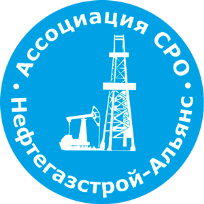 Ассоциация саморегулируемая организация«Объединение строителей объектов топливно-энергетического комплекса «Нефтегазстрой-Альянс»Российская Федерация, 107045, Москва, Ананьевский переулок, д.5, стр.3тел.: +7 (495) 608-32-75; http://www.np-ngsa.ru; mail:info@np-ngsa.ruРоссийская Федерация, 107045, Москва, Ананьевский переулок, д.5, стр.3тел.: +7 (495) 608-32-75; http://www.np-ngsa.ru; mail:info@np-ngsa.ruОб изменении сведений, содержащихся в реестре членов14.02.2024 г.Категория сведенийСведенияМесто нахождения юридического лица и его адрес105066, РОССИЯ, Г. МОСКВА, ВН.ТЕР.Г. МУНИЦИПАЛЬНЫЙ ОКРУГ БАСМАННЫЙ, НОВОРЯЗАНСКАЯ УЛ., Д. 38, ПОМЕЩ. 2П